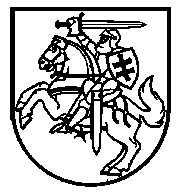 LIETUVOS RESPUBLIKOS ŠVIETIMO IR MOKSLO MINISTRASĮSAKYMASDĖL ŠVIETIMO IR MOKSLO MINISTRO 2008 m. GRUODŽIO 4 d. ĮSAKYMO Nr. ISAK-3302 ,,DĖL INSTITUCIJŲ TIPŲ KLASIFIKATORIAUS PATVIRTINIMO“ PAKEITImo 2017 m. gegužės 25 d. Nr. V−814VilniusP a k e i č i u  Institucijų tipų klasifikatorių, patvirtintą Lietuvos Respublikos švietimo ir mokslo ministro . gruodžio 4 d. įsakymu Nr. ISAK-3302 „Dėl Institucijų tipų klasifikatoriaus patvirtinimo“, ir pripažįstu netekusiu galios 4 punktą. Šis įsakymas įsigalioja 2017 m. rugsėjo 1 dieną.         Švietimo ir mokslo ministrė			Jurgita Petrauskienė